Мастер-класс по тестопластике "Подкова на счастье" Участники: родители, дети старшей группы, воспитатели. Цель: создание условий для формирования и активизация творческого потенциала дошкольников и родителей, воспитателей через технологию тестопластики. Задачи: - Познакомить участников мастер-класса с историей возникновения соленого теста, технологическими возможностями этого материала и его использованием в процессе художественной лепки. - Повысить уровень профессиональной компетентности педагогов, их мотивацию на системное использование в практике приёма тестопластики. - Создать условия для обретения большинством педагогов своего собственного профессионального стиля, который позволил бы дошкольникам реализовать творческие способности при работе с солёным тестом.- Заинтересовать и вовлечь родителей в совместную досуговую деятельность с детьми.Оборудование: готовые изделия – образцы;фотоматериал;технологическая таблица;соленое тесто;стек для лепки;кисть;баночка;скалка;доска;влажные салфетки;бусины, пуговицы, стразы и т.п.Ход мастер-классаI. Организационный момент- Здравствуйте, дорогие ребята, уважаемые родители, коллеги! Спасибо, что нашли время и пришли на сегодняшний мастер-класс. Что такое мастер-класс? Плюсов  много. Плюс первый – это весело, интересно. Это возможность творить,  делать настоящую вещь своими руками! Плюс второй - возможность совместного творчества вместе с детьми и родителями. Это уникальная возможность погрузиться в атмосферу совместного вдохновения, красоты и радости.Плюс третий – идет мощное развитие психических процессов, таких как мышление, воображение, речь, способностей по многим направлениям. На мастер-классе вы  получите информацию, приобретете полезные навыки, умения. Для кого-то это возможность попробовать новое, интересное занятие. А кто-то – как знать – найдет свое призвание или хобби!II. Вступительное слово. История возникновения лепки из соленого теста.Лепка – самый осязаемый вид художественного творчества. Ребёнок не только видит то, что создал, но и трогает, берёт в руки и по мере необходимости изменяет.Основным инструментом в лепке являются руки, следовательно, уровень умения зависит от владения собственными руками, а не кисточкой, карандашом или ножницами. С этой точки зрения технику лепки можно оценить как наиболее доступную для самостоятельного усвоения. Чем раньше ребенку дают возможность лепить, тем лучше развиваются его навыки владения собственными руками. А когда ребенок начинает понимать  что из одного комка он может создать неисчислимое количество образов — лепка становится любимым занятием на долгие годы....Тестопластика – искусство создания объемных и рельефных изделий из теста, которые используются как сувениры или для оформления оригинального интерьера.Соленое тесто стало в последние годы очень популярным материалом для лепки: оно очень эластично, его легко обрабатывать, изделия из такого материала долговечны, а работа с соленым тестом доставляет удовольствие и радость.Существуют основные способы лепки: КонструктивныйСкульптурный (пластический)КомбинированныйА также лепку можно разделить на предметную и сюжетнуюИзделия из соленого теста имеют свою популярность не только в нашей стране.Древние египтяне, греки, римляне использовали фигурки из соленого теста для религиозных ритуалов.В Германии и Скандинавии было принято изготавливать пасхальные и рождественские сувениры из соленого теста. Различные медальоны, венки, кольца вывешивались в проеме окон или крепились к дверям. Считалось, что эти украшения приносят хозяевам дома удачу и благополучие.В Китае из соленого теста изготавливались марионетки для кукольных представлений.В странах Восточной Европы популярны большие картины из соленого теста. У славянских народов такие картины не раскрашивались и при выпечки не меняли цвета, считались особенно привлекательными.На Руси, когда Новый год праздновали 1 сентября, а заодно и играли свадьбы, было принято дарить фигурки из соленого теста. Считалось, что любая поделка из соленого теста, находящаяся в доме – символ богатства и благополучия в семье.- Сегодня на мастер-классе присутствуют дети. И я предлагаю им отгадать загадкиIII. Отгадывание загадок Из меня пекут ватрушки,
И оладьи, и блины.
Если делаете тесто,
Положить меня должны.(Мука)Отдельно – я не так вкусна,
Но в пище — каждому нужна.(Соль)Если руки наши в ваксе,
Если на нос сели кляксы,
Кто тогда нам первый друг,
Снимет грязь с лица и рук? (Вода)IV. Практическая часть.- Сегодня нам предстоит сделать подкову на счастье. Вы ее можете ее оставить себе на память ли подарить друзьям. Подарок, сделанный собственными руками, имеет особую энергетику и силу воздействия. Поверьте, ваш подарок оценят по достоинству, ведь он сделан специально для того, кому подарен, и эта работа, не важно, насколько умело она слеплена, всегда будет единственной и неповторимой. Ведь на этой поделке остались следы ваших пальцев, тепло вашего сердца.А сначала ...1. Пальчиковая гимнастика.- Этот пальчик самый толстый
Самый толстый и большой.
Этот пальчик для того,
Чтоб указывать его.
Этот пальчик самый длинный
И стоит он в середине.
Этот пальчик безымянный,
Он избалованный самый.
Этот пальчик хоть и мал
Очень ловок и удал.2 Приготовление соленого теста- Для того чтобы приготовить соленое тесто для лепки, нужно взять 2 стакана муки, 1 стакан соли, и понемногу добавляя холодную воду, замесить крутое тесто. Можно делать цветное тесто, добавляя в него гуашь, пищевые красители. Готовое тесто можно 1 неделю хранить в пакете в холодильнике. Готовые изделия из соленого теста можно оставить на открытом месте до высыхания, а можно выпекать на самом слабом огне в духовке.3. Беседа. - Итак, будем учиться делать подкову. Их можно сделать на любой вкус. Подкова - это очень древний символ плодородия и благоденствия, она обладает мощнейшими защитными функциями. Подковывая лошадей, люди выполняли сразу две задачи: во-первых, защищали копыто от повреждений, во-вторых, предотвращали неприятности в дороге и сделать поездку удачной. Однако о тайном предназначении подковы-оберега  в средние века почти никто не знал, в то время древние символы держались в тайне, процветала охота на ведьм, любое подозрение вело человека на костер. Вот и молчали об этой тайне те, кто знал истинное предназначение подковы. Однако любая информация распространяется все равно и таким образом свойства подковы дошли и до наших дней.Разные народности по-разному толковали функции подковы. Одни считали, что ее главное предназначение - защитная функция и вешали ее дугой вверх, а концами вниз (по подобию радуги и чтобы она стояла над домом и осеняла его своим покровом). Другие люди нашли сходство между повернутой концами вверх подковой и полной чашей и использовали ее именно в таком положении, чтобы в доме всегда всего было в достатке и изобилии.Подкову нужно вешать над входной дверью или прямо на дверь внутри жилища. А вот каким образом ее вешать, хозяева должны решать сами. Если в доме много ссор и скандалов - нужно повесить концами вниз. Если в доме все благополучно, и вы ходите сохранить и приумножить свое благополучие, то нужно повесить подкову концами вверх.4) Показ процесса работы педагогом.Этапы изготовления изделия.- Для занятия вам потребуется: солёное тесто, кисточка, стека, скалка, доска. Катаем колобок.Колобок превращаем в толстую колбаску (брусочек) сворачиваем в дугу и сплющиваем пальцами. Получилась подкова.Обратной стороной карандаша на концах подковы делаем отверстие для шнурка.Теперь начинаем украшать подкову.Подкову кладем на бумагу (картон), пластиковую тарелочку.Кода подкова высохнет, ее можно разукрасить. Вот наша подкова! 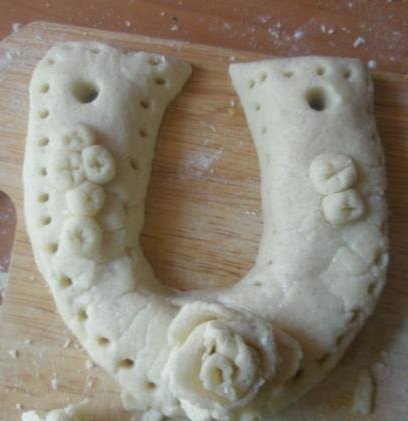 В процессе работы производится текущий инструктаж.5) Как обращаться с подковой.Подкову - оберег  нужно вешать особым способом:1) подкову всегда вешают только на один гвоздь;2) в этом процессе желательно, чтобы участвовали и хозяин и хозяйка дома вместе;3) перед тем как повесить подкову хозяин и хозяйка вместе должны взяться за дужки подковы и произнести такие слова:Подкову на дверь прибиваем,
Ото всякой беды ограждаем,
Все плохое за порогом оставляем.Рекомендации: С чем подкова сочетается.Подкова отлично сочетается с любыми деревянными предметами. Ее действие будет усиливаться при ярком освещении, даже при искусственном. Если в прихожей, где она висит, плохое освещение, нужно заботиться, чтобы подкова была максимум подсвечена. С чем подкова не сочетается.При контакте с пластмассой или другими искусственными материалами действие подковы будет ослабляться. Допустим, если ваша дверь сделана из пластика, то можно подкову прибить на деревянную дощечку, а потом уже прикрепить ее к двери.V. Рефлексия- Уважаемые родители, коллеги, ребята, я хочу, чтобы вы поделились своими впечатлениями. - Какие чувства вы испытывали при лепке изделия со своим ребенком? - Вам было уютно, комфортно, вы испытали чувство гордости и радости за себя и своего ребенка? - Послужило ли выполнение лепки изделия средством пополнения запасов впечатлений, положительных эмоций? - Нужны ли такие мастер-классы? - Что взяли полезного?Ваши подковы оставьте себе на память, и они будут напоминать вам о нашей встрече и приносить счастье в дом.Варианты получившихся подков: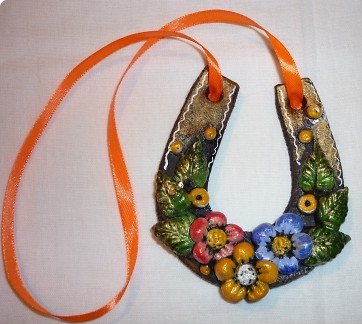 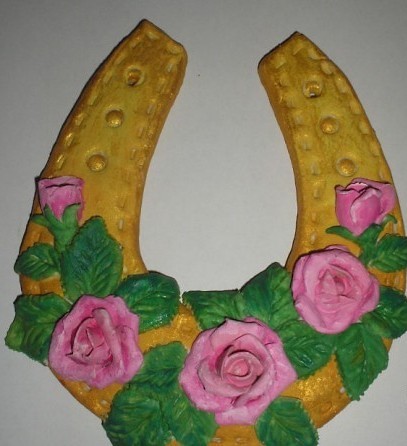 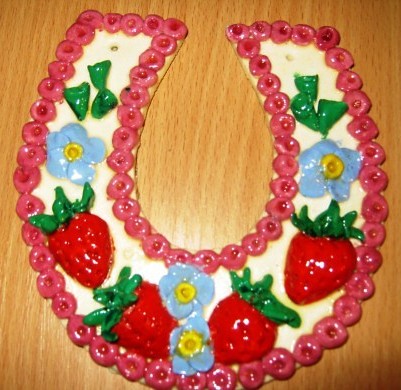 